CALL TO FREEDOMCHAPTER FOURSECTION 3 THE NEW ENGLAND COLONIES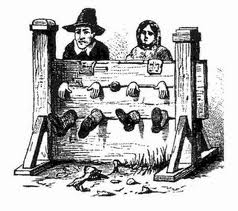 The Massachusetts Bay ColonyMain idea:  In what ways was religion an important factor in the establishment of the Massachusetts Bay Colony?1.  What did the King Charles do that made England’s economy worse?2.  How did King Charles feel about Puritans criticizing the church?3.  What was the “Great Migration?”4.  Between 1630 and 1640, about how many people left England?5.  According to the Puritan leader John Winthrop, what was the promise (covenant)      the Puritans made with God?6.  What did they bring with them to North America?7.  How did they get along with the Indians?8.  How was the climate of New England different from Virginia?9.  How did this different climate impact the people living there?Church and State in New EnglandMain idea: What was distinctive about Connecticut’s government1.  According to their company charter, who ran the colony?2.  How did the General Court select people to serve on it?3.  Which members of the colony were permitted to vote?4.  Who were “The Elect?”5.  How did you get to be a part of “The Elect?” 6.  What did Thomas Hooker do?7.  What did the Fundamental Orders of Connecticut do”Daily Life and CustomsMain idea: In what ways were the Massachusetts Bay Colony and the Virginia colony different?1.  What were the three things that colonists focused on in their daily lives?		1		2		32.  New England colonists were unlike Virginia colonists in terms of wealth.       How were they different?3.  New Englanders did not grow food to sell it elsewhere.  Why did they grow it?4.  How did parent treat children in New England?5.  According to Puritan beliefs, what were the three main duties of Puritan women?		1.2.3.6.  What percentage of men could read?7.  What percentage of women could read?Dissent in MassachusettsMain idea: What led to religious disagreements among Puritans and what was the result?1.  Who was Roger Williams?2.  How did Williams disagree with the General Court (what were his 2 criticisms)?3.  Puritan leaders worried about Williams.       What did they do to him?4.  Where did Williams go?5.  What was his colony later called?5.  What did Anne Hutchinson do that angered Puritan leaders?6.  What did these leaders do to Anne Hutchinson?7.  What eventually happened to her?The Salem Witch TrialsMain idea: What effect do you think the witch trials had on the Puritan community?1.  What did the girls of Salem do that started these trials?2.  What did the girls do that made people believe their accusations were real?3.  What did those who were accused told to escape being punished?4.  How many were put to death during these trials?